Figure S2. 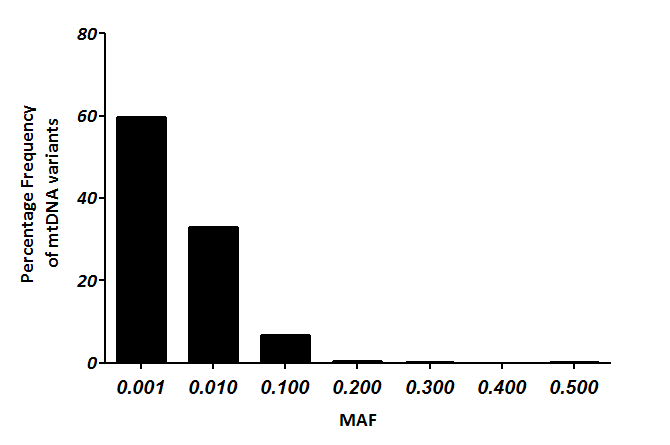 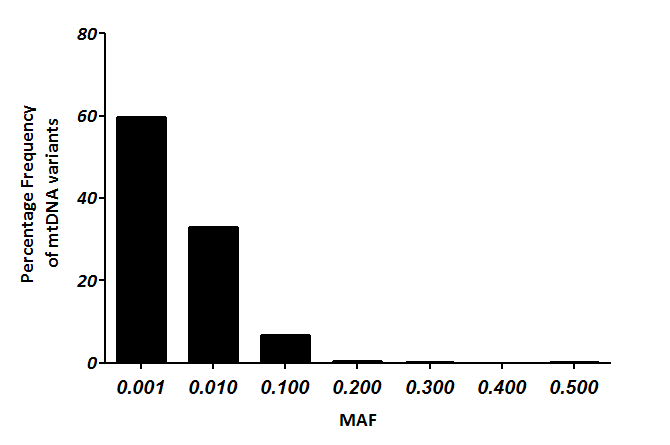 